BINGO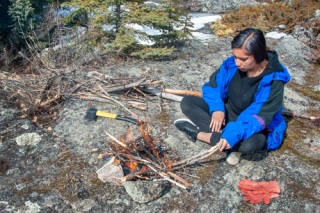 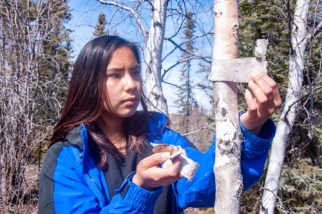 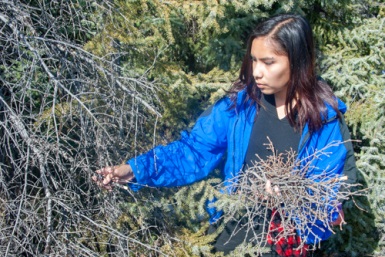 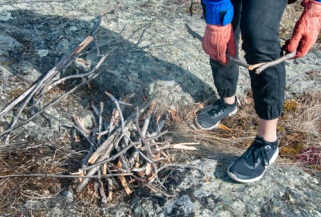 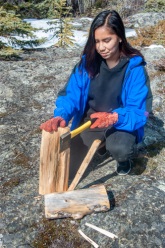 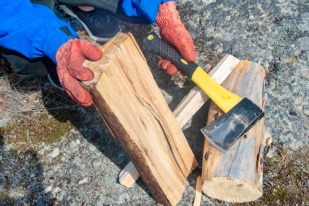 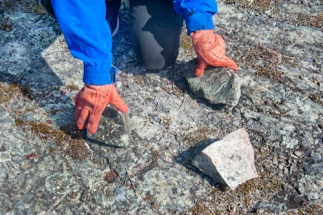 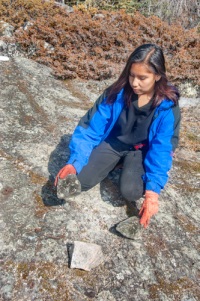 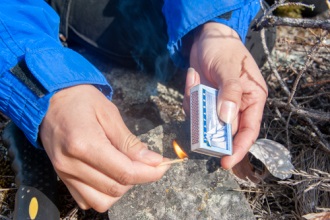 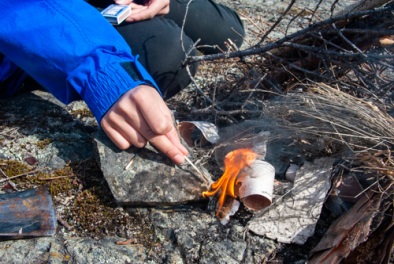 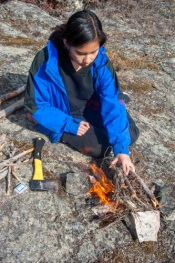 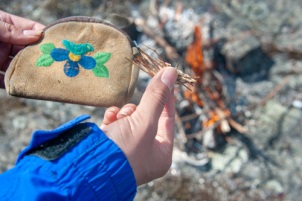 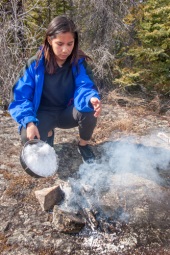 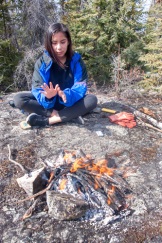 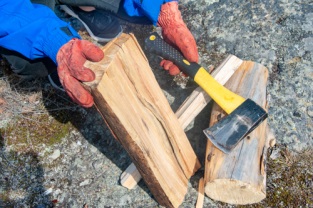 BINGO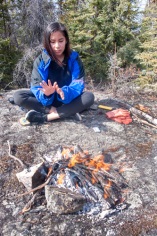 BINGOBINGO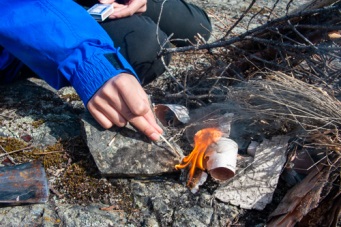 BINGOBINGO